Наука безопасности!17 ноября 2022 года  в 11:00 часов в рамках информационно-профилактических мероприятий  «Часы мира и добра» в МАОУ СОШ №20 им. Милевского Н.И. состоялась игровая программа «Наука безопасности».   	На мероприятии присутствовали настоятель храма «Веры, Надежды, Любови и Матери их Софии» протоиерей Отец Вадим Фёдоров, участковый уполномоченный УМВД России по Кущёвскому району младший лейтенант полиции Нимченко Анастасия Сергеевна и Касацкий Юрий Михайлович – сотник Кубанского казачьего войска села Красное.Отец Вадим поведал учащимся о добродушном отношении друг к другу, о взаимопомощи в трудную минуту. Анастасия Сергеевна напомнила о поведении в общественных местах и правилах дорожного движения. О казачьих традициях и службе рассказал Касацкий Юрий Михайлович.Дети с интересом слушали выступление почётных гостей и задавали вопросы.	В ходе мероприятия ребята совершили «путешествия» по станциям, каждая из которых напомнила об опасностях, которые подстерегают человека на каждом шагу. Дети посмотрели видео ролик «Спасик и его друзья», ответили на вопросы «Автомульти», посмотрели отрывок сказки «По щучьему велению».  Ключевым моментом стала физминутка «Повторяй за мной», в которой приняли участие как дети, так и приглашённые.   В завершении мероприятия ребятами был сделан вывод - правила безопасности необходимо не только знать, но и соблюдать.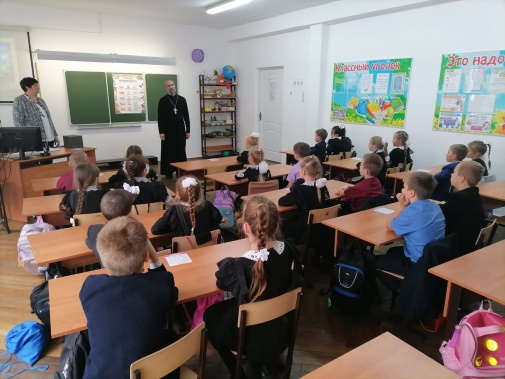 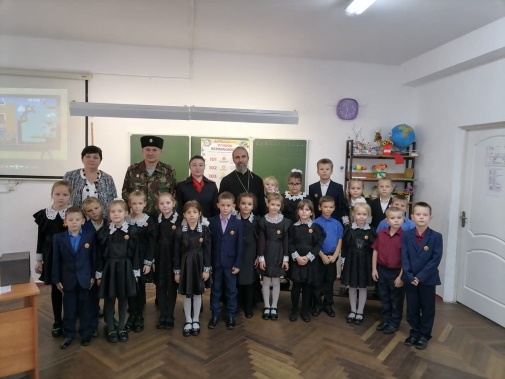 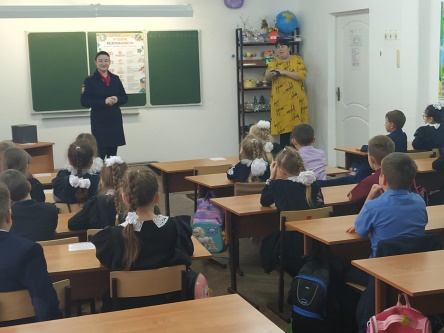 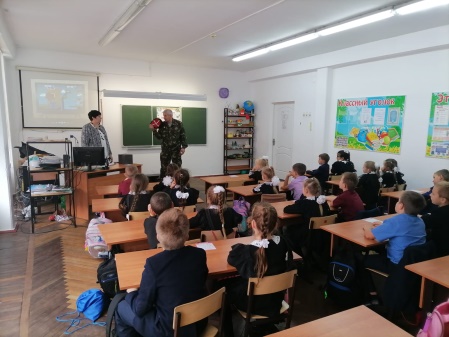 